Le jeu des dés : exercices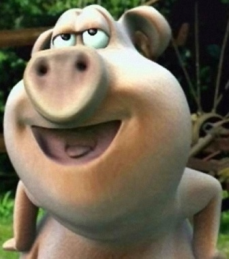 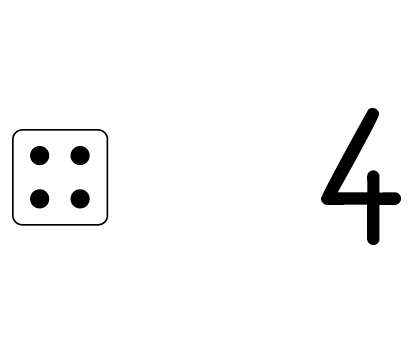 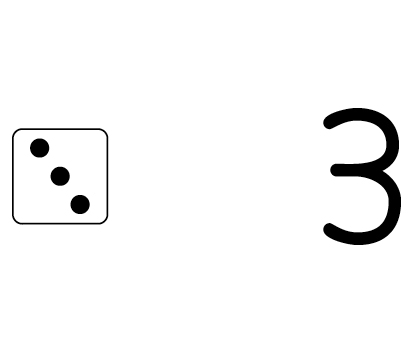 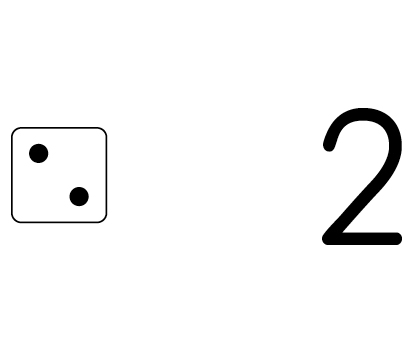 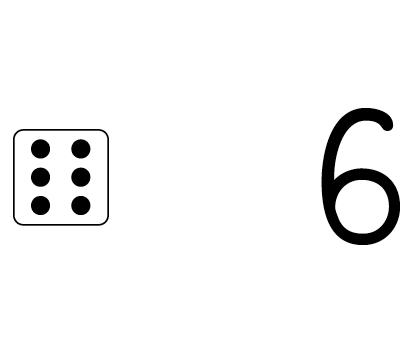 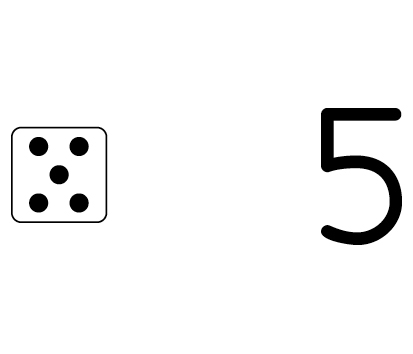 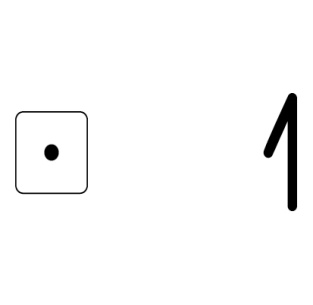 